МБОУ «СОШ с. Волотово Чернянский район Белгородская область»Классный час во 2 классе.Учитель: Чередниченко О. В.Тема: «Есть сигналы светофора, подчиняйся им без спора»Цели:1. Образовательные: - создать условия для закрепления ранее изученного материала, - способствовать формированию  у обучающихся  знания о правилах перехода дорог.2. Развивающие: -развивать познавательный интерес к изучению ПДД- развивать память, наблюдательность, внимание, воображение, восприятие.3. Воспитательные: -воспитывать культуру поведения на улицах и дорогах города, -воспитывать коммуникабельность по отношению к сверстникам и взрослым,- содействовать формированию устойчивого интереса к изучению ПДД.Оборудование:  проектор, ноутбук, сигналы светофора, дорожные знаки, музыкальное сопровождение, форма регулировщика.Форма проведения: играФормируемые УУД:1.Личностные –проявление интереса к поставленной цели, учебное сотрудничество с учителем, одноклассниками, умение видеть свои недостатки и достоинства;2.Метапредметные:познавательные -  способность работать с моделями и схемами, умение называть правила игры, инсценировать стихотворение;регулятивные- самостоятельно формулировать тему и цели  занятия, проводить рефлексию результатов деятельности;коммуникативные- умение вступать в диалог с учителем и учениками, умение уступать в игре и подчиняться правилам игры;3. Предметные- закрепление знания сигналов светофора и регулировщика, умений переходить дорогу, знания дорожных знаков.Ход урока                                                                                         Удостоверение                                                                                         юного пешехода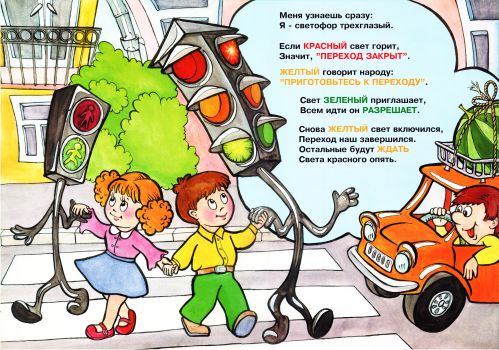 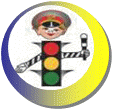 1. Организационный момент. Вступительное слово учителя.- Сегодня у нас необычный урок, мы с вами побываем в Школе – пешехода. - Сегодня вам нужно быть очень внимательными. Мы узнаем о правилах поведения на дороге, познакомимся с дорожными знаками, сигналами светофора, встретимся с регулировщиком. Пройдет наш урок необычно - в виде игры  2. Инсценирование стихотворения «Светофор». На посту в любое время, Внимание, глядит в упор На вас трехглазый   светофор –Зеленый, желтый, красный глаз. Он каждому дает приказ!На сцену выходит ученик в костюме светофора и трое ребят в костюмах сигналов (красный, желтый, зеленый)Светофор:Я и вежливый, и старый,
Я известен на весь мир,
Я на улице широкой
Самый главный командир.
Все меня, конечно, знают,
Да и как меня не знать!
Все отлично понимают
Все, что я хочу сказать.
Сигналы (хором):
Наш домик – светофор,
Мы три родные брата,
Мы светим с давних пор
В дороге всем ребятам.
Красный:
Самый строгий – красный свет,
Если он горит – стой!
Дороги дальше нет!
Путь для всех закрыт.
Желтый:
Чтоб спокойно перешел ты,
Слушай наш совет:
- Жди!
Увидишь если желтый
В середине свет.
Зеленый:
А за ним зеленый свет
Вспыхнет впереди,
Скажет он:
Препятствий нет,
Смело в путь иди!3. Игра «Дорожный знак». Самый малый знак дорожный, Он стоит не просто так, Будьте, люди, осторожны, Уважайте каждый знак!На сцену выходят ученики с табличками дорожных знаков.1. Знак “Движение пешеходов запрещено”:
Если ты поставил ногу
На проезжую дорогу,
Обрати внимание, друг:
Знак дорожный – красный круг,
Человек, идущий в черном,
Красной черточкой зачеркнут.
И дорога вроде, но
Здесь ходить запрещено.2. Знак “Велосипедная дорожка”:
Шли из школы мы домой,
Видим – знак над мостовой.
Круг, внутри – велосипед,
Ничего другого нет.3. Знак “Пешеходный переход”:
Пешеход, пешеход!
Помни ты про переход!
Он наземный,
Похожий на зебру.
Знай, что только переход
От машин тебя спасет.4. Знак “Остановка общественного транспорта”:
Если ты собрался с папойВ зоопарк или в кино,Подружиться с этим знакомВам придется все равно.Без него не попадетеНи в автобус, ни в трамвай!Значит, вы пешком пойдете…Знак дорожный угадай!4. Работа с учителем. (Звучит музыка)«Есть сигналы светофора, подчиняйся им без спора»Учитель  читает стихи, дети  должны отгадать сигнал светофора и поднять соответствующий по цвету круг.Бурлит в движении мостовая –Бегут авто, спешат трамваи.Скажите правильный ответ –Какой горит для пешеходов свет? (Показывают красный сигнал.)Красный свет нам говорит:Стой! Опасно! Путь закрыт! Особый свет – предупреждение! Сигнала ждите для движения. Скажите правильный ответ –Какой на светофоре свет? (Показывают желтый.) Желтый свет – предупреждение,Жди сигнала для движения! Иди вперед! Порядок знаешь, На мостовой не пострадаешь. Скажите правильный ответ –Какой горит при этом свет? (Показывают зеленый.)Зеленый свет открыл дорогу,Проходить ребята могут!5. Отгадывание загадок  о дорожных знаках. Загадки загадывают детиЯ хочу спросить про знак.
Нарисован знак вот так:
В треугольнике ребята
Со всех ног бегут куда-то.
Мой приятель говорит:
“Это значит – путь закрыт.
Там спортсмены впереди
С номерами на груди.
На дороге эстафета:
Надо ж детям бегать где-то”.
Но боюсь, однако,
Смысл другой у знака.
-Что это за знак?  (знак «Дети»)Что за знак дорожный:Красный крест на белом?Днем и ночью можноОбращаться смело!Врач повяжет головуБелою косынкоюИ окажет первуюПомощь медицинскую.- Что это за знак? (Знак «Пункт медицинской помощи»)6.  Игра «Зелёный, желтый, красный»Учитель вместе с детьми становится в круг. Учитель говорит «Встали, сели, шагом марш!» При этом поочерёдно поднимает мальчик ( в центре) круги. Поднят красный  - выполнять движение нельзя ,жёлтый – приготовься, зелёный – можно.Ребята, кто ошибся выходят из игры.7. Игра «Регулировщик»Среди детей выбирается регулировщик. Дети выполняют движения по сигналу регулировщика.Регулировщик обращён к пешеходам грудью, руки опущены (красный свет светофора – переходить улицу запрещается)Регулровщик поднимает одну руку вверх(желтый свет светофора – запрещается начинать  переход  улицы)Регулровщик обращён к пешеходам правым или левым боком, руки вытянуты в обе стороны (Зелёный сигнал- разрешение переходить улицу)8. Итог  занятия. Рефлексия. На светофоре отметить знаком :Красный цвет – было трудноЖелтый цвет – было чуть–чуть трудноЗеленый цвет – было легко и весело(Ребенок читает стихотворение)Школа пешеходаНа улицах наших Движенья так много.Везде всевозможныхТак много машин!Но ты не теряйся,Не бойся дороги,А правилам этимУчиться спеши!Пешеход! Пешеход!Эта школа для тебя.Пешеход! Пешеход!Школа пешехода для ребят  Учитель:Пусть улицы всех городов и деревень нашего края, будут для вас безопасными! Вы уже знаете, что дорога может быть доброй и безопасной только для тех, кто не нарушает её законов!